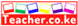 KIDATO CHA PILIKISWAHIKI 102MTIHANI WA KWANZA MUHULA WA PILIMWONGOZO WA KUSAHIHISHAMaagizo:Jibu maswali yote. Majibu yote yaandikwe katika nafasi ulizoachiwa katika karatasi hii ya maswaliMajibu yote lazima yaandikwe kwa lugha ya KiswahiliKaratasi hii ina kurasa 10 zilizopigwa chapaWatahiniwa lazima wahakikishe kuwa kurasa zote za karatasi hii zimepigwa chapa sawasawa na kuwa maswali yote yamo.Matumizi ya mtahini pekeeSEHEMU A		(alama 15)Soma taarifa ifuatayo kisha ujibu MaswaliIwapo ungependa kuzijua rangi za seli ya Kituo cha Polisi cha Mtwapa, nenda ukamwulize Mzee Kajinga.  Yeye anaweza hata kukueleza idadi ya boriti zilizoziua dari.  Kwa hakika, hiyo ilikuwa mara yake ya kwanza na si ajabu ikawa ndiyo ya mwisho kulazwa korokoroni.  Kosa lake?  Huo ulikuwa mwiba wa kujidunga na haikuwa na haja ya kuambiwa pole.Wananchi wazalendo waliungojea kwa hamu na ghamu usiku wa mkesha wa tarehe ishirini na tano, mwezi wa Agosti, mwaka wa 2009.  Ulikuwa usiku wa sensa, wakati ambao Mzee Kajinga atauhifadhi barabara katika kumbukumbu za bongo lake. Ni siku ambayo Mzee Kajinga alifanya masihara ya kujaribu kuupima urefu wa mkono wa serikali kwa kutumia rula ya akili zake fupi. Usiku huo alitembelewa na mgeni kiamboni mwake.  Bi. Tamara alimjia kwa shughuli za kitaifa za kusajili wananchi, yaani sensa.  Binti huyu alibisha hodi mara ya kwanza.  Kimya.  Hodi ya pili ilimwamsha komba aliyekuwa amelala juu ya paa la nyasi la kijumba cha Mzee Kajinga. Kwa woga na wahka akarukia tagaa za mwembe uliokuwa karibu na hapo.  Kumbe Mzee Kajinga hakuzisikia hodi hizo zote.  Alikuwa ameshazitandaa mbavu zake zilizochoshwa na kazi yake ya ukwezi.  Hivyo alikuwa amelala usingizi wa pono.  Chambilecho mwenyewe kila aendapo kulala huwaaga wenzake kwa msemo kuwa, “ Ninaenda kumpa Mungu roho yake, akitaka atanirudishia asubuhi”.  Hodi ya tatu ilibishwa na Mzee wa Kijiji, aliyekuwa amemwongoza Tamara kwa ufanisi wa shughuli hiyo.  Hiyo ndiyo iliyomzindua Mzee Kajinga kwenye lepe lake la usingizi.“Wewe ni shetani au nani usiku huu na unataka nini?  Mbona kuninyemelea bila ya taarifa kama ziraili?” alinguruma Kajinga huku akiliwasha kopo lake la taa.  Kibatari hicho kilitema moshi mwingi ungedhani gari la moshi la karne za Vasco Da Gama.Hujambo?  Mimi Ninaitwa Bi. Tamara na ni afisa wa shughuli za kusajili wananchi, yaani sensa.  Tunaomba tukusajili.”  Binti alimwomba radhi shaibu huyo.  Mambo ya kuhesabiwa au kusajiliwa hayakuwa mageni kwa Mzee Kajinga.  Habari hizo zilikuwa zimeenea vururu, mbiu zilipigwa, vyombo vya habari vyote vilitangaza na mabango yalitapakaa kila mahali kuhamasisha  wananchi.  Mbali na hivyo, Mzee Kajinga aliranda kijijini kote na kutangaza kwa kinywa pana kuwa asingethubutu kamwe kuhesabiwa kama mahabusu.   Kisa na maana?   Mjukuu wake aliyemaliza darasa la sita alienda kutafuta kazi  ya kusajili kwa mkuu wa Kaunti, akakataliwa.  Aliambiwa kuwa elimu yake ilikuwa haiafiki kuweza kukabiliana na kujaza hojaji za sensa.  Jambo hilo lilimgusa mfupa Mzee Kajinga.  Hakuelewa vile mjukuu wake angeweza kuachwa ilhali ni mchungaji hodari aliyeweza kuwahesabu  ng’ombe, mbuzi na kondoo wake malishoni kila siku na hakuna hata siku moja wangerudishwa zizini na takwimu isiyo sahihi.  Aliwaza kuwa Bwana kamishna alikuwa na upendeleo, ama wa kimbari, kidini, kiukoo, kikabila au kitabaka.  “Na  kama alitaka mlungula si angesema!”  alisema Mzee Kajinga siku hiyo mjukuu wake aliporudi mikono mitupu na mabega yakiwa yamempwaya. Alipotajiwa mambo ya kusajiliwa, alianza kufoka, “Nataka kuwaeleza na kisha muende mkawafahamishe wengine kuwa usingizi wangu ni mtamu kama ubwabwa wa mtoto, hivyo sitathubutu kuuwacha kwa shughuli za kuhesabiwa  kama  nazi”.   Kwisha  kusema hayo, aliufunga mlango wake.  Nao kwani ulikuwa mlango?  Lilikuwa bati kuukuu la kuzeekea lililokitwa chini.  Ufunguo wa ‘mlango’  huo ni kuliinua kwa mikono miwili na kulisogeza kando ili liache mwanya wa kupitia.  Kufuli lake lilikuwa kuiegemezea kwa kinu kikuukuu  bati hili ili lisianguke.Bi. Tamara alimwomba tena kuwa angependa kumsajili.  Hapo mzee alianza jeuri zake ”,  “Nani huyo amekupa kazi  pevu hiyo mjukuu wangu?  Kazi ya kuuhesabu ulimwengu mzima, utaiweza?  Kwanza, nieleze sababu za kujitwika jukumu kubwa kama hilo.  Mnahesabu watu ili muwaletee mpunga, ngano au mahindi?!“Mzee, hizi ni shughuli za Kitaifa.  Azma yake ni kupanga mipango na mikakati ya maendeleo nchini,” alieleza Tamara.“Nyinyi mna mipango gani?  Mipango yote iliisha na mzungu.  Tangu nitoke tumboni mwa mamangu wakati wa vita vya pili vya dunia, sijaona mpango wowote ule wenye maana kwa wanyonge.  nimehesabiwa miaka yote hiyo, nimefaidika na nini?  Mbona natafuta chakula kwa dhiki, nalala mahali pa mashaka na msamiati ‘raha’ umetolewa katika kamusi ya maisha yangu!  Kisha mmekosa haya, adabu na heshima kuja kunibishia mlango wangu fakiri kama mimi kwa lengo la kuhesabiwa.. Sitaki na tokeni hapa kwangu!”Mzee wa kijiji na afisa huyo wa sensa walijaribu kumwomba asajiliwe lakini hawakufua dafu.  Mzee Kajinga alijaza pumzi kwenye mashavu  yake ungedhani ni nyoka aina ya fira kumbe ndiyo njia pekee ya kibahaluli kama alivyo.  Kisha akajitoma ndani ya kibanda  chake na kuurejesha mlango wake.  Mzee wa kijiji alijaribu kuligonga lile bati.  Kumbe ilikuwa haljawekewa lile kufuli lake la kinu.  Kwa bahati mbaya likaanguka na kumgonga Mzee Kajinga miguuni.  Mtumee!  Baada ya donda msumari wa moto.  Mzee Kajinga walimpanda wa kwao.   Alitoka shoti akiwa na mundu mkononi.“Sasa mtanitambua, kwani kuhesabiwa ni hiyari au ni lazima?.  Mnanidharau  kwa vile ninaishi kwenye kibanda cha nyasi na nyinyi mnaishi maghorofani?.  Hata Mnathubutu kuusukuma mlango wangu ili mnihesabu kwa nguvu sasa ninachukua hizo stakabadhi zenu nione kama mtaendelea kuwahesabu wangwana,” alisema Mzee Kajinga huku akimpokonya yule binti stakabadhi ya sensa na kuingia nayo mwake kibandani.  Juhudi za Bi. Tamara na mzee wa Kijiji za kumrai arudishe stakabadhi ya sensa ziligonga mwamba.“Hii ni shughuli ya serikali, mzee usiichezee”, alisema binti huyo wa sensa.“Sasa, nakutuma uende kuiambia hiyo serikali yenu kuwa Kajinga amekataa upuuzi wa kuhesabiwa.  Kisha huyo anayeitwa serikali imfikie sana.  Akome kuja kumsajili Kajinga.  Atie  akilini kuwa mimi si nazi, si maembe, si korosho, si kuku wala ng’ombe wa kuhesabiwa.  Na kama huyo, sijui aitwa serikali, sirikali au pilipili kali ana haja sana, ya kunihesabu, mwambie aje tunyooshane misuli.  Haya paondokeni kiamboni pangu, gud nit kalaleni unono!”  Mzee Kajinga alihitimisha uneni wake kwa maneno ya Kiingereza bila  kufahamu amekosea.Walipoyaona mambo hayo yamewapita kimo, afisa huyo wa sensa pamoja na Mzee wa Kijiji  waliingia kwa mtandao na kumpigia simu Chifu Kitauro.  Chifu naye hakukawia.  Papo hapo akamjulisha kamishna wa kaunti.  Kabla ya mate yaliyotemwa ardhini kukauka, lori lililojaa askari lilipiga kona na kuhepana na minazi pale kiamboni pa Mzee Kajinga.  Kijiji kizima kiliamshwa na kelele za bureki, mabuti ya askari ishirini, milio ya marungu kugongana na ngao, fiirimbi zilizopulizwa pamoja na mngurumo wa lori lililoacha thureya ya taa na kumulika kijiji kizima.  Kiama kilishuka kijijini humo.  Kibanda cha Mzee Kajiga kilizingirwa kila upande na kigaro cha askari hata ungedhani ni kisiwa cha Migingo.  Askari hao walitulia tuli wakisubiri amri itoke kwenye kinywa cha Mkuu wa Wilaya.“Mimi ni kamishna wa kaunti, nakuomba Mzee Kajinga ujisalimishe.  Isitoshe, hiyo stakabadhi ya sensa utoke nayo bila kuiharibu.  Ninakupa dakika tano ufanye hivyo,” aliamrisha kamishna wa kaunti.“Na mimi naitwa Kajinga Matandiko Maguvuguvu.  Sijisalimishi.  Stakabadhi sikupi. Fanya uwezalo.  Na ninakupa sekunde tano upaondoke pangu nyumbani,”alirudisha jawabu.Ingawa utani huruhusiwa, ule wa Mzee Kajinga ulivuka mipaka, kamishna wa kaunti aliona kuwa, ‘mwenda wazimu akikupiga kofi nawe mtie konde, ndipo atakuogopa’. Amri ilimtoka.  Kwa muda wa sekunde haba, Mzee Kajinga alikuwa yuko juu hewani.  Hakuna aliyekumbuka kama alikuwa amevaa nguo.  Stakabadhi zilipatikana salama u salmini na kurejeshewa Bi. Tamara.  Kajinga alibebwa hobelahobela huku mvua ya makofi ikimnyea hadi kwenye lori .  Alilala seli.Mzee Kajinga aliachiliwa na kuridi nyumbani kwa masharti kuwa angemtafuta bibi huyo wa sensa pamoja na Mzee wa Kijiji awaombe msamaha na kisha asajiliwe.  Aliporudi alipigwa na butaa.  Hakuiona nyumba yake ila nyasi za paa zilitapakaa kila mahali. Aliona fito za viambaza, mikoko, udongo uliokuwa kuta na vyombo vya jikoni vilitupwa kila upande.  Hakufahamu kibarua kilichopita cha askari kumtoa humo kibandani hakikuwa cha pesa nane.  Sijui kama wakati wa kisirani hicho chote mzee huyu kalewa au kasumbuliwa na pepo fulani au ni mbumbumbu.Maswali:Taja kichwa mwafaka cha kifungu hiki					(alama 1)Kwa nini mzee Kajinga alitaka kukatiza shughuli za sensa.                            (alama 1)....................................................................................................................................................................................................................................................................................Eleza umuhimu wa kuwepo kwa Mzee wa Kijiji.                                            (alama 1)....................................................................................................................................................................................................................................................................................Taja matukio yenye kuonyesha kuwa Mzee Kajinga alikuwa mtu jeuri.         (alama 2)..............................................................................................................................................................................................................................................................................................................................................................................................................................Ni nini umuhimu wa sensa kwa taifa?                                                            (alama 1)....................................................................................................................................................................................................................................................................................Eleza sababu alizozitoa mzee Kajinga za kukataa kusajiliwa.                          (alama 2)..............................................................................................................................................................................................................................................................................................................................................................................................................................Taja methali moja anayoweza kuambiwa Mzee Kajinga kutokana na yaliyomfika katika kifungu hiki.								(alama 2)…………………………………………………………………………………………………………………………………………………………………………………… Eleza maana ya misemo ifuatayo kama ilivyotumiwa katika ufahamu.         (alama 2)Walimpanda wa kwao                                                                                 ........................................................................................................................................................................................................................................................................Kama alitaka mlungula                                                                               ........................................................................................................................................................................................................................................................................Eleza maana ya maneno yafuatayo kama yalivyotumiwa katika habari hii. (alama 3)Sensa                                                                                                          ........................................................................................................................................................................................................................................................................Hojaji                                                                                                       	   ........................................................................................................................................................................................................................................................................Wahka                                                                                                         ........................................................................................................................................................................................................................................................................SEHEMU YA B:  MATUMIZI YA LUGHA		(alama 40)Andika maneno yenye sauti zifuatazo.                                                  	(alama 2)kipasuo sighuna cha midomoni, irabu ya mbele juu, kipasuo sighuna cha ufizi, irabu ya chini kati.............................................................................................................................................................................................................................................................	nazali ya ufizi, irabu ya kati chini, irabu ya kati chini, nazali ya midomoni……………………………………………………………………………………………………………………………………………………………………………………………..Weka shadda panapofaa katika neno lifuatalo.                                                 (alama 1)MkuuBainisha miundo ya silabi katika neno		                         		  (alama 1)chuchumaa............................................................................................................................................................................................................................................................Nomino zifuatazo zimo katika ngeli gani?                                        		   (alama 2)Dawati................................................................................................................................................... Kipusa................................................................................................................................................. Akifisha sentensi ifutayo.                                                                 		   (alama 2)usinipandishe mori alifoka mama............................................................................................................................................................................................................................................................................................................Tunga sentensi mbili kuonyesha matumizi mbalimbali ya neno kama.             (alama 2)......................................................................................................................................................................................................................................................................................Tofautisha maana za sentensi zifuatazo                                                           (alama 2)i)	Viongozi wangeepukana na ufisadi taifa lingepata maendeleo makubwa.......................................................................................................................................................................................................................................................................................Viongozi wangaliepukana na ufisadi taifa lingalipata maendeleo makubwa.……………………………………………………………………………………………………………………………………………………………………………………………………Andika sentensi yenye muundo ufuatao					  (alama 2)S-KN(N+V)+KT(T+E)……………………………………………………………………………………………………………………………………………………………………………………………Tunga sentensi moja katika wingi kuonyesha hali ya mazoea.                         (alama 2)......................................................................................................................................................................................................................................................................................Andika maana mbili zinazojitokeza katika sentensi ifuatayo.                       (alama 2)Mwalimu aliwasomea hadithi ya kuvutia......................................................................................................................................................................................................................................................................................Kirai ni nini?								(alama 1)…………………………………………………………………………………………..............................................................................................................................................................................................................................................................  ii) Tunga sentensi na uonyeshe kirai nomino na kirai kihusishi 		 (alama 2)………………………………………………………………………………………………………………………………………………………………………………………………………………………………………………………………………………………………………Mwindaji alimuua swara.  Mwindaji alimuua simba.            Unganisha kwa kutumia kiunganishi sembuse.                                                (alama 2)………………………………………………………………………………………………………………………………………………………………………………………………………………………………………………………………………………Tambua mofimu katika neno							(alama 3)aliyeombewa……………………………………………………………………………………………………………………………………………………………………………………...................................................................................................................................................................................................................................................................................................................................... Tunga sentensi  moja kutofautisha maneno yafuatayo.                                  (alama 2)VuaFua...........................................................................................................................................................................................................................................................................................................Kanusha sentensi ifuatayo;                                                                              (alama 1)Wewe unaimba vizuri.   ............................................................................................................................................................................................................................................................................................................Onyesha matumizi ya ni katika sentensi ifuatayo				(alama 2)Aliyeniokoa ni afisa wa polisi………………………………………………………………………………………………………………………………………………………………………………………………………………………………………………………………………………………………………Onyesha viwakilishi katika sentensi ifuatayo.                                                   (alama 2)Wote wawili walichaguliwa na huyo.............................................................................................................................................................................................................................................................................................................Andika katika usemi halisi							(alama 2)Mwalimu aliwaambia wamwone kwa adhabu jioni hiyo……………………………………………………………………………………………………………………………………………………………………………………………………Andika sentensi ifuatayo upya kwa kutumia kinyume cha maneno yaliyopigiwa mstari    (alama 2)Wanafunzi wenye bidii wamesifiwa na mwalimu mkuu……………………………………………………………………………………………………………………………………………………………………………………Tumia mzizi  -zee katika sentensi kama 				            (alama 2)i) nomino……………………………………………………………………………………………………………..ii)kivumishi……………………………………………………………………………………………………………………………………………….…….Eleza maana ya usemi ufuatao.                                                                         (alama 1)Enda mrama...................................................................................................................................................SEHEMU C: ISIMU JAMII			(alama 10)Soma kauli na ujibu maswali;A.......ng’ara, ng’ara, ng’ara kwa bei nafuu. Bei ya kutupa. Mama hiyo rinda ni original kutoka Marekani na meliB: Ngapi hii?A: Rwabe pekeeB: Nina one fifty na siongezi kitu.A:  Hatuwezi kukosana. Ongeza kitu kidogo kastoma.a) Hili ni sajili ipi? Kwa nini?                                                                                (alama 2)................................................................................................................................................b.) Fafanua sifa zinazojitokeza katika sajili hiyo.                                                  (alama 8)................................................................................................................................................................................................................................................................................................................................................................................................................................................................................................................................................................................................................................................................................................................................................................................................................................................................................................................................................................................................................................................................................................................................................................................................................................................................................................................................................................................................................................................................................................................................................................................................................................................................................................................................................................................................SEHEMU D: FASIHI SIMULIZI	(ALAMA 15)i) Msanii anayesimulia hadithi huitwaje?                                                   (alama 1)....................................................................................................................................................................................................................................................................................ii.) Eleza sifa zozote saba anazopaswa kuwa nazo msanii uliyemtambua katika 1(i)                                                                                                                      (alama 7)......................................................................................................................................................................................................................................................................................................................................................................................................................................................................................................................................................................................................................................................................................................................................................................................................................................................................................................................................................................................................i) Hapo zamani za kale……Bainisha kipengele hiki katika utambaji wa hadithi		           		  (alama 1)....................................................................................................................................................................................................................................................................................ii.) Kipengele ulichotaja katika 2 i) kina umuhimu gani katika utambaji?	(alama 4) ……………………………………………………………………………………………………………………………………………………………………………………………………………………………………………………………………………………………………………………………………………………………………………………………………………………………………………………………………………………………………………………………………………………………….  Andika mifano mingine miwili ya kipengele hiki			(alama 2)……………………………………………………………………………………………………………………………………………………………………………………………....................................................................................................................................................SEHEMUUPEOUPEOALAMAALAMAA1515B4040C1010D1515JUMLAJUMLA8080